Аналитическая справкапо итогам подготовки и проведения новогодних праздников  в МКОУ  «Митлиурибская  ООШ»   от 28.12.2017 г.Цель проверки:Проверить выполнение плана подготовки и проведение новогодних мероприятий, качество их проведения.Развитие творческого потенциала  обучающихся.Активность участия детей и классных руководителей в новогодних конкурсах.Сроки проведения:  28 декабря  2017 г.
Проверка проводилась: заместителем директора по ВР  Ибрагимовым И.М. 

        Подготовка к новогодним мероприятиям началась в начале декабря. Составлен график и план проведения новогодних  мероприятий. 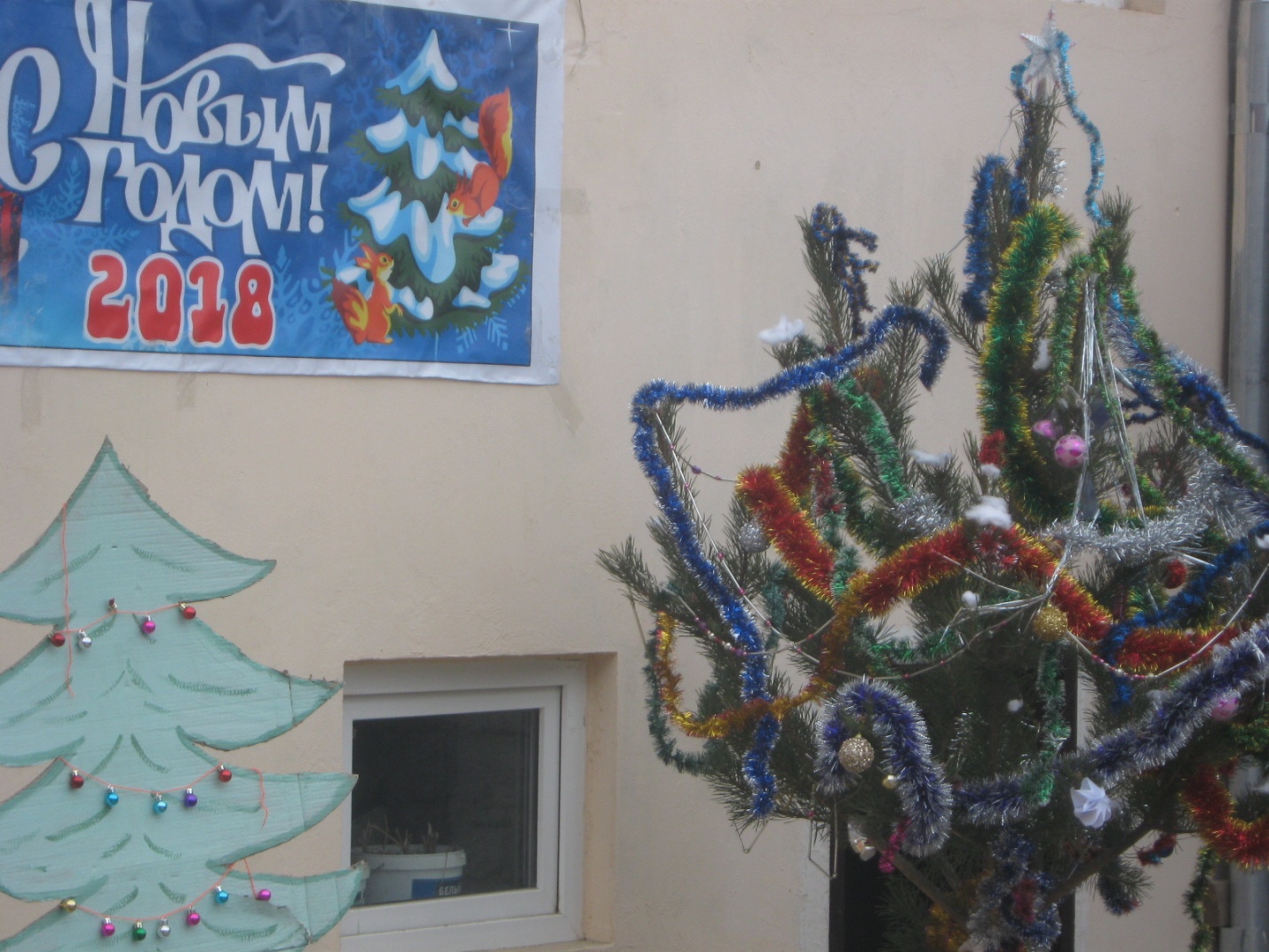 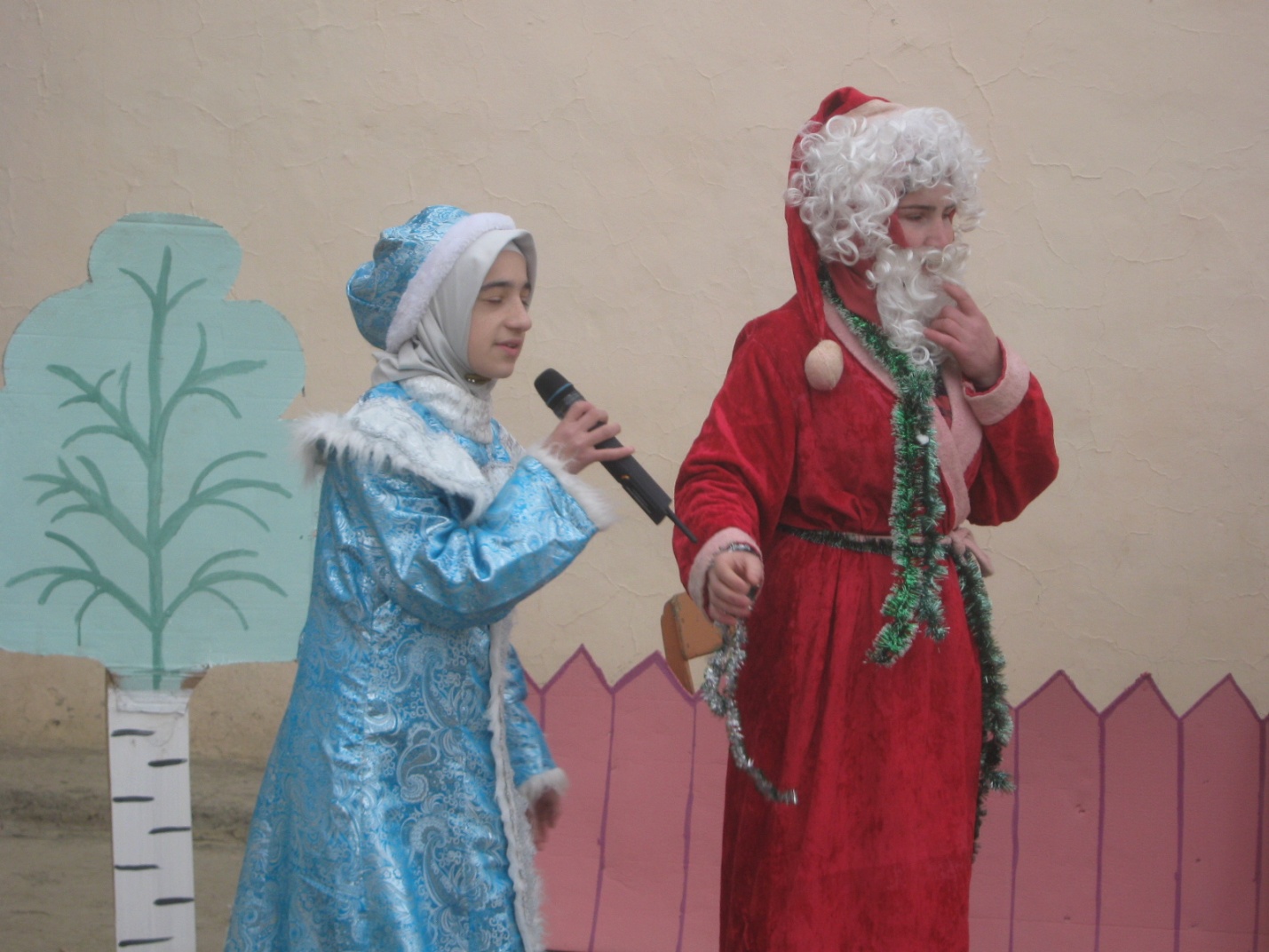 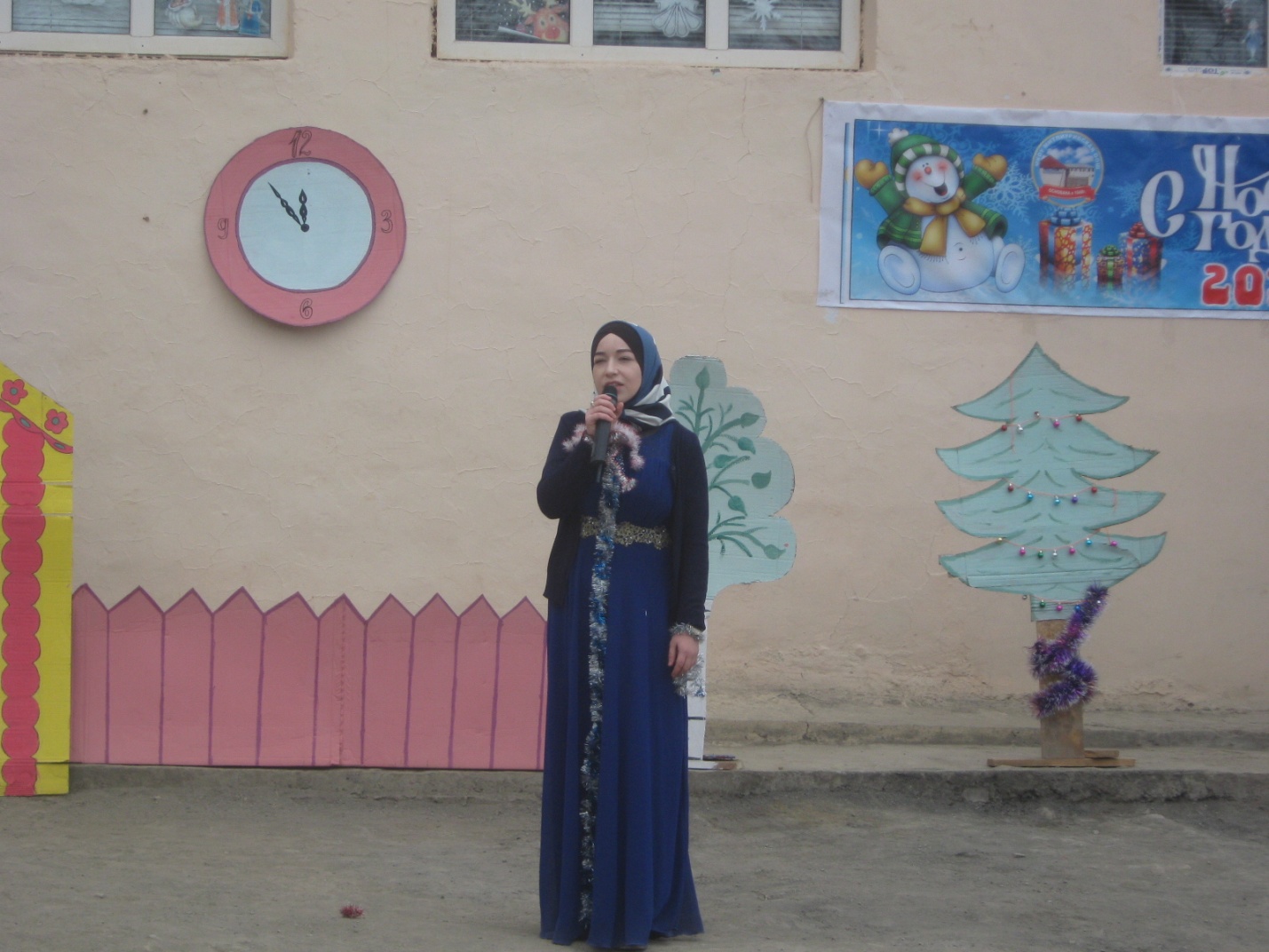  Организованы творческие группы по подготовке и проведению новогодних праздников. Заблаговременно на линейке  были объявлены  конкурсы. Разработаны сценарии новогодних  мероприятий. С 20 декабря было запланировано украшение классных комнат и коридора школы. 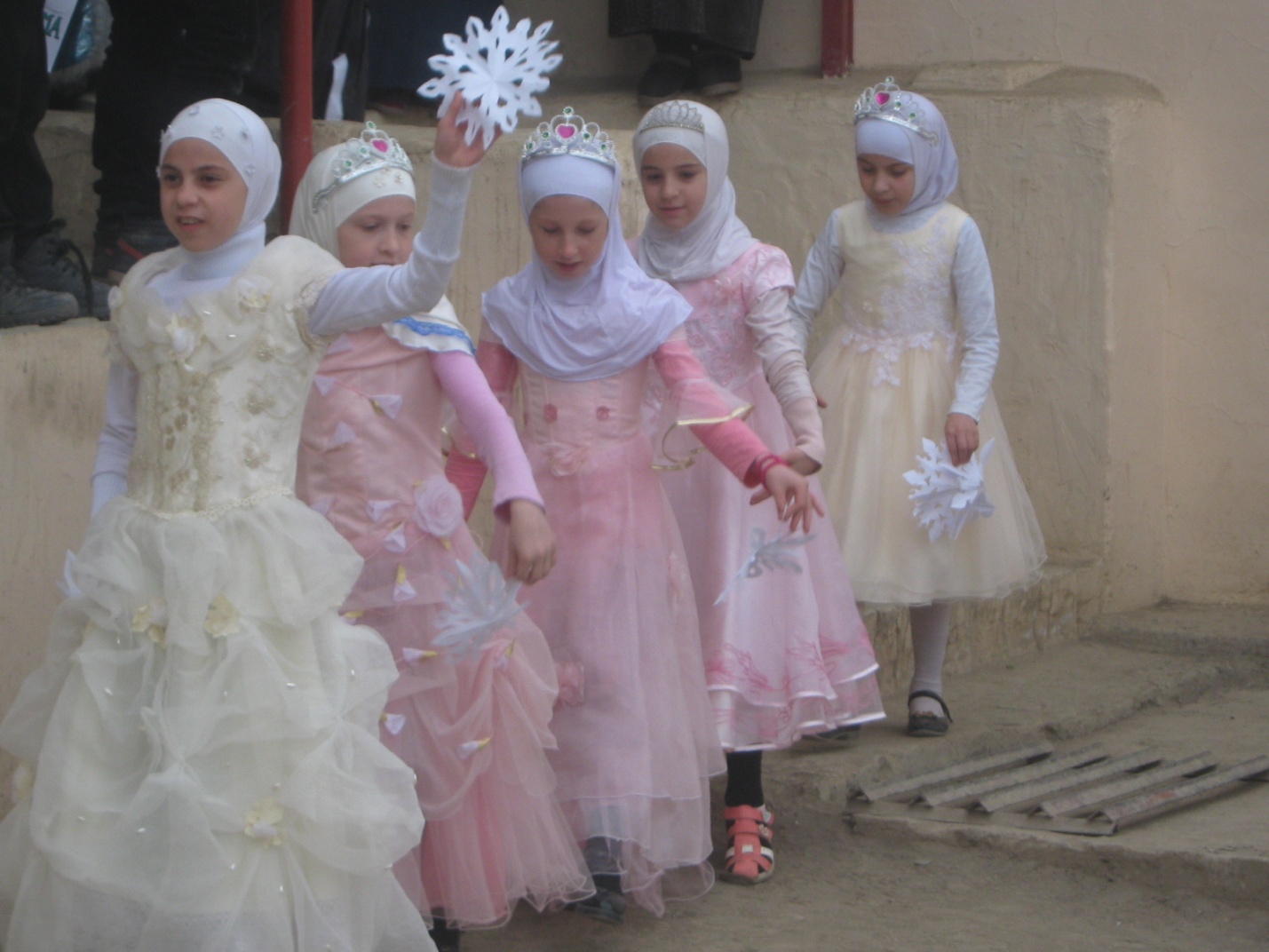   Благодаря сотворчеству детей и взрослых помещения школы преобразились. Работы детей украсили выставку рисунков «Здравствуй, Новый год!» (в  коридоре школы). Поздравительные газеты, выпущенные творческими группами учащихся, были  также размещены в  классах. В конкурсе украшения кабинетов приняли участие  обучающиеся  всех  классов. 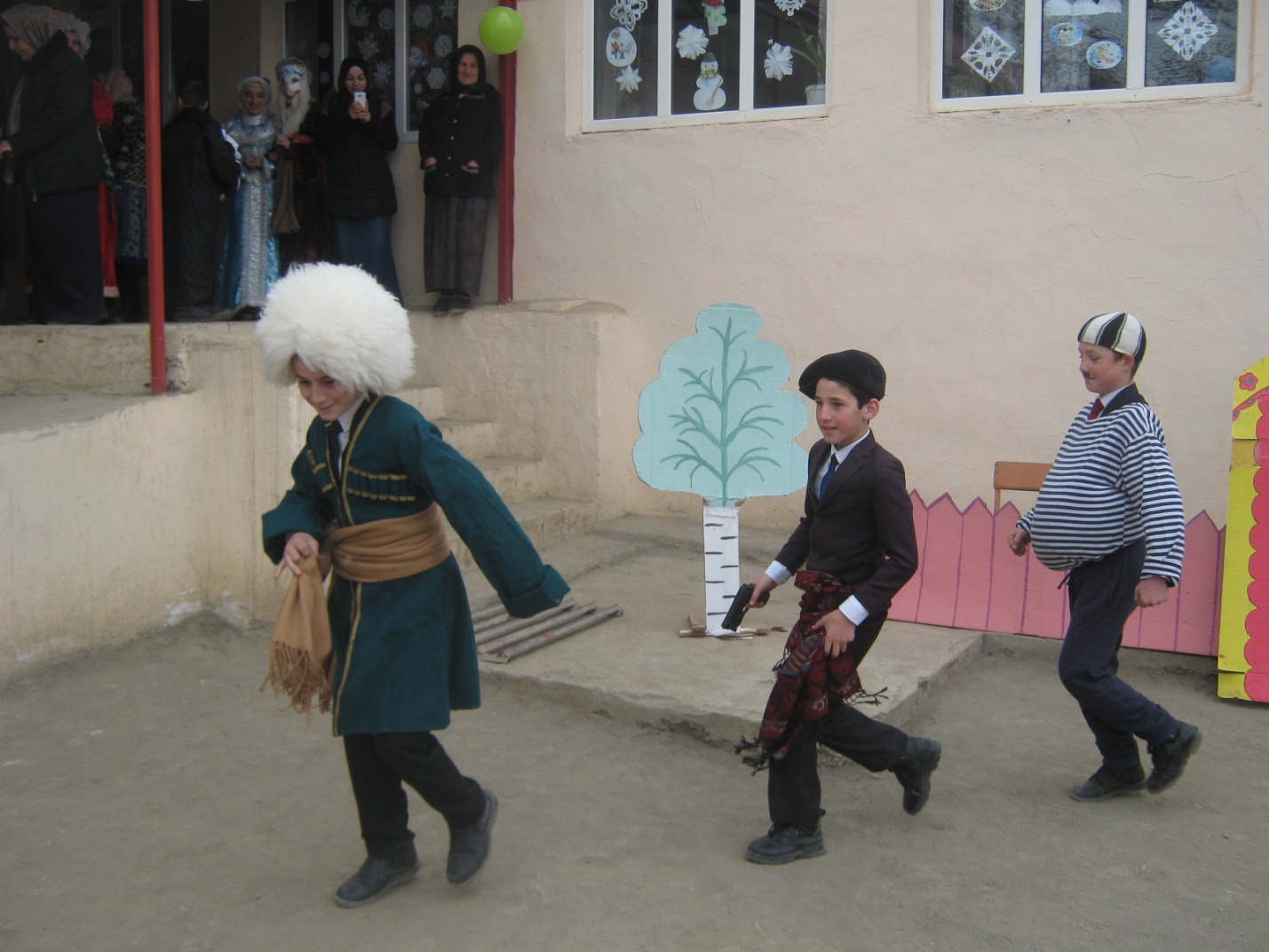 К  празднику   готовились  учащиеся  1-4(5-9)  классов  общей  программой.  Программу  подготовили  все  учителя  младших  классов, под  руководством  старшей вожатой  Алибеговой А.И.,  где  принимали  участие  родительский   комитет.  Ведущими  в  празднике  были  Снегурочка  и  Дед  Мороз.  На  празднике  присутствовали  и  родители,  чьи  дети  учатся  и  не   учатся  в  школе.  Детям  и родителям  было  очень  интересно  смотреть  и  слушать  детей.  В  программу  были  включены  следующие номера: танец, инсценировка,  песни, пляски,  посвящённые  к  Новому  году.  Выступления  учащихся  было   организованное,  интересное, захватывающее. 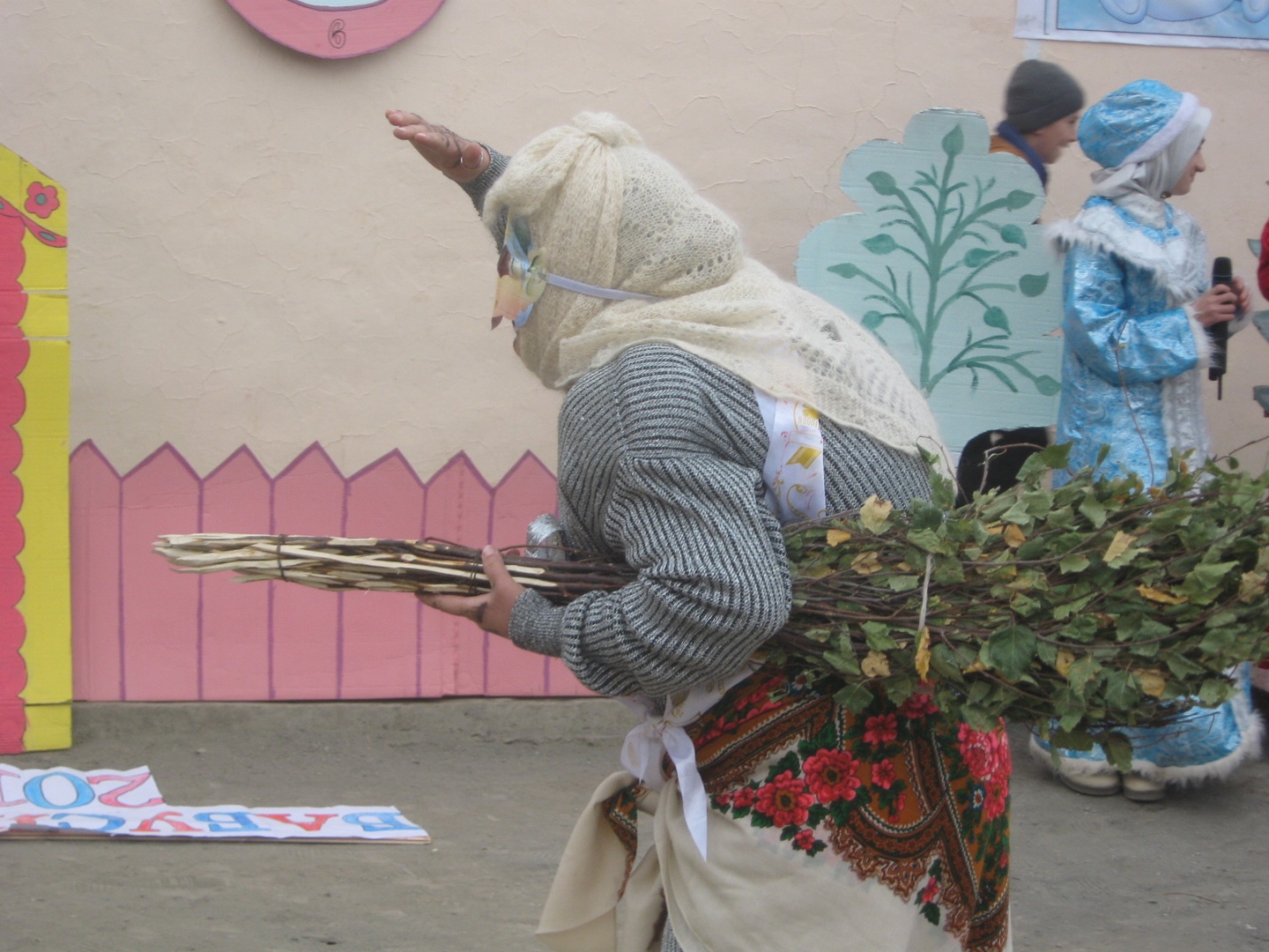     Дежурство по  школе проводилось согласно графику.  Пожарная и  антитеррорестическая  безопасность  была  организована  организатором  ОБЖ.       Таким образом,  работа педагогического  коллектива по подготовке и проведению новогоднего праздника и каникул была проведена  на хорошем  методическом уровне. 
 Выводы:Оценить выполнение плана подготовки и проведения новогодних праздников  на «хорошо».За качественную и добросовестную подготовку новогодних праздников объявить благодарность классным  коллективам  1-4  классов. Составил:  зам. директора по ВР   Ибрагимов  И.М.Ознакомлены:     1.Магомедова З.Дж.                                   2.Гаджисулова Р.Мг.                                   3.Абдулатипова Х.М.                                    4.Абдулхамидова С.А.